Transition Information September 2021. This is a short document for you so that you can see who is teaching what class and some information about them for those who are new to the school as we have a few new children and families joining us in SeptemberWe have five classes in total.We have a 2-year-old provision called Turtle Tots which runs each morning. 8.45-11.45 a.m.Early years which is Nursery and Reception. From September we will be offering 30 hour placements for Nursery to any children who are entitled to them.Year 1 & 2Year 3 & 4 Year 5 & 6 MEET OUR STAFF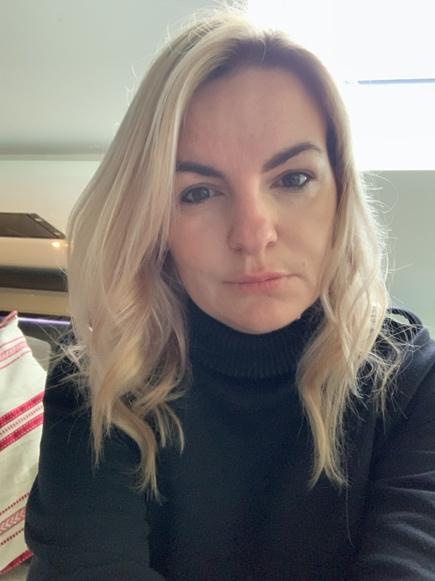 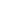 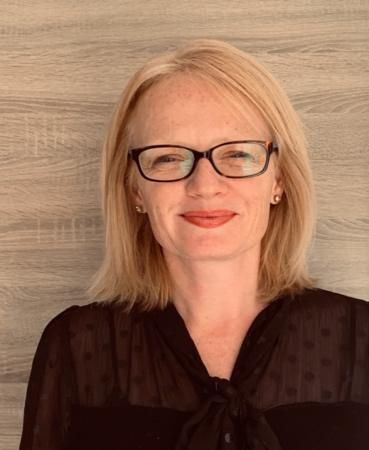 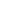 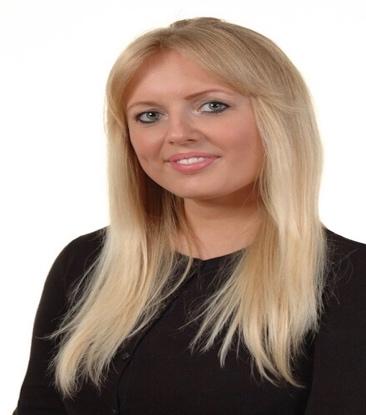 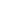 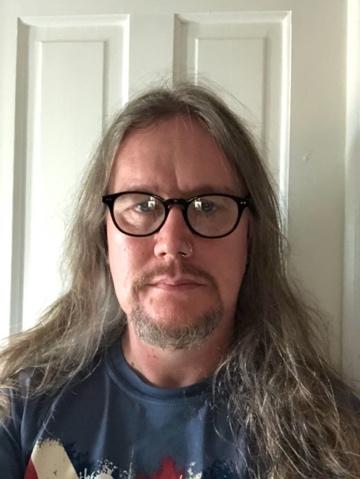 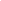 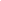 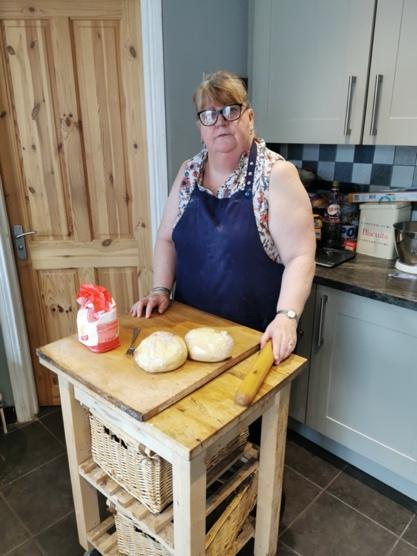 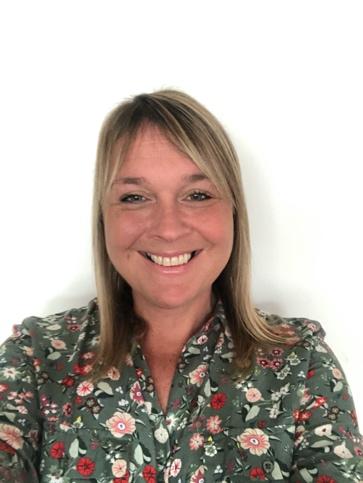 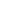 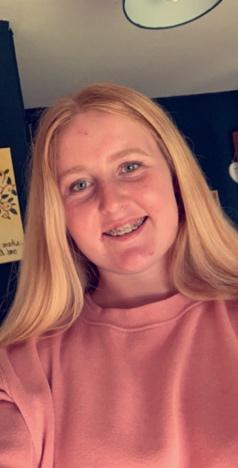 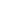 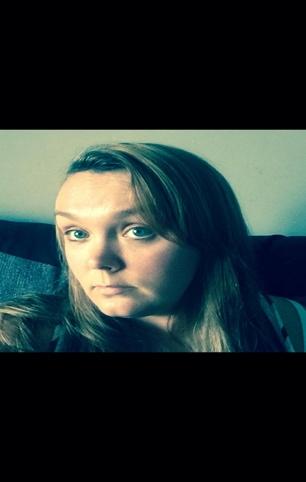 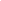 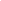 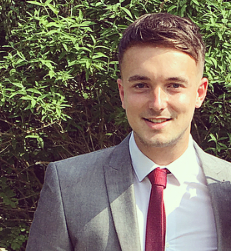 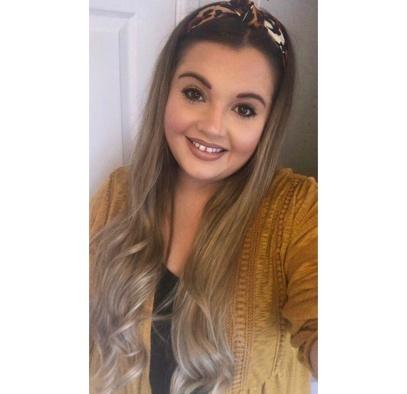 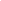 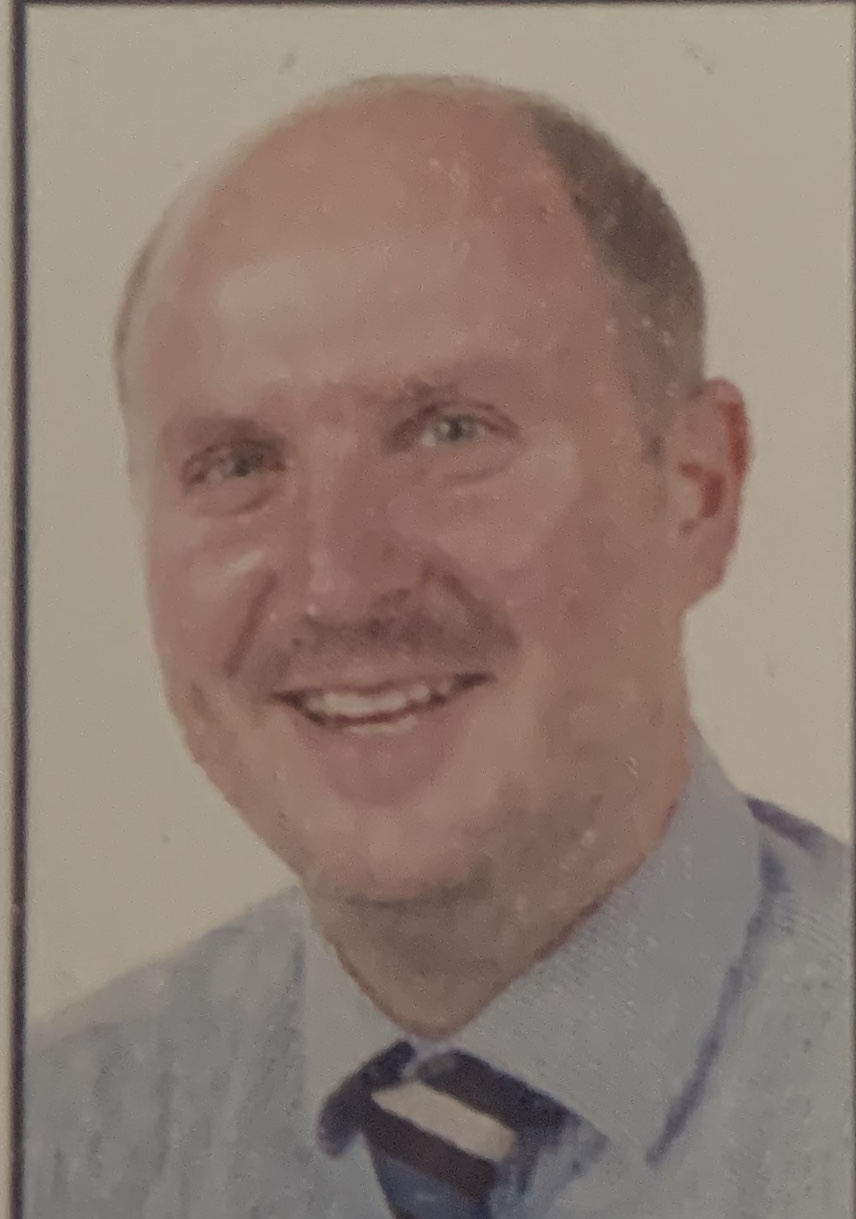 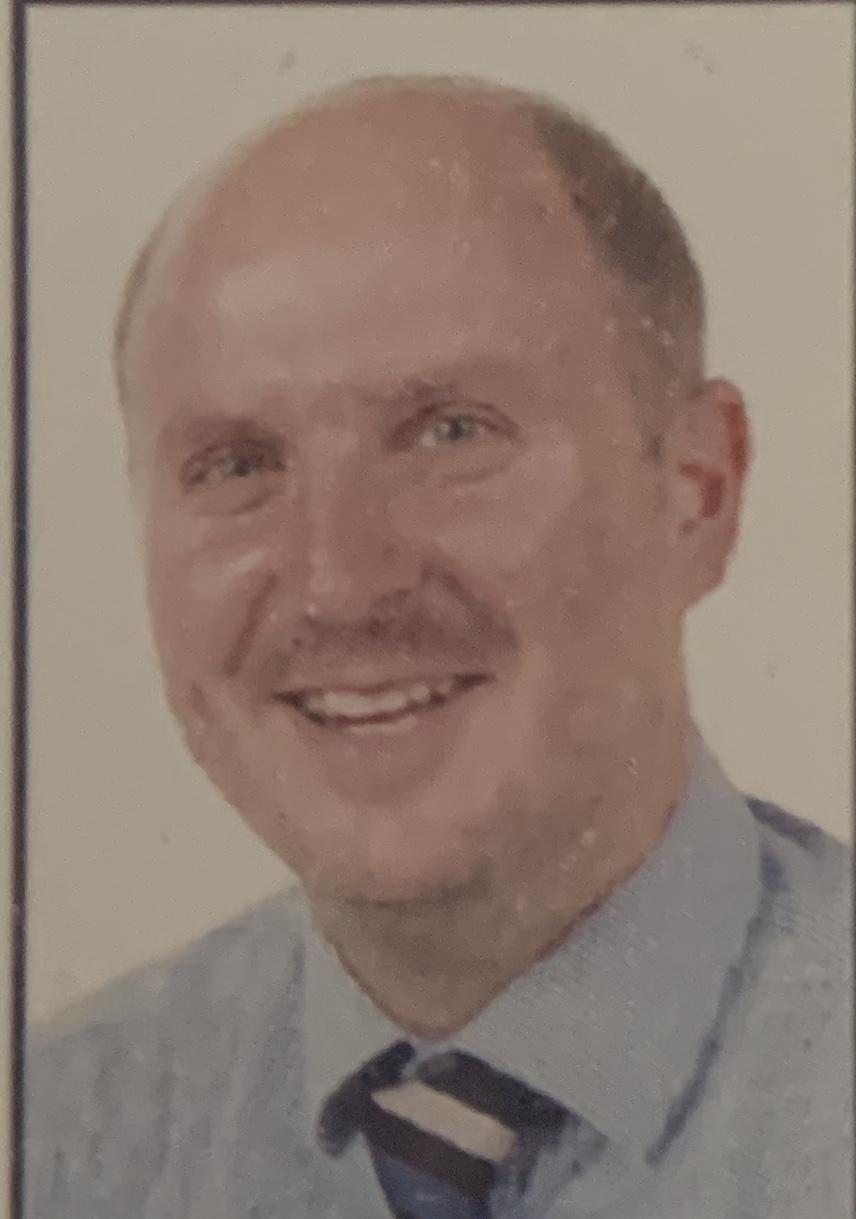 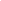 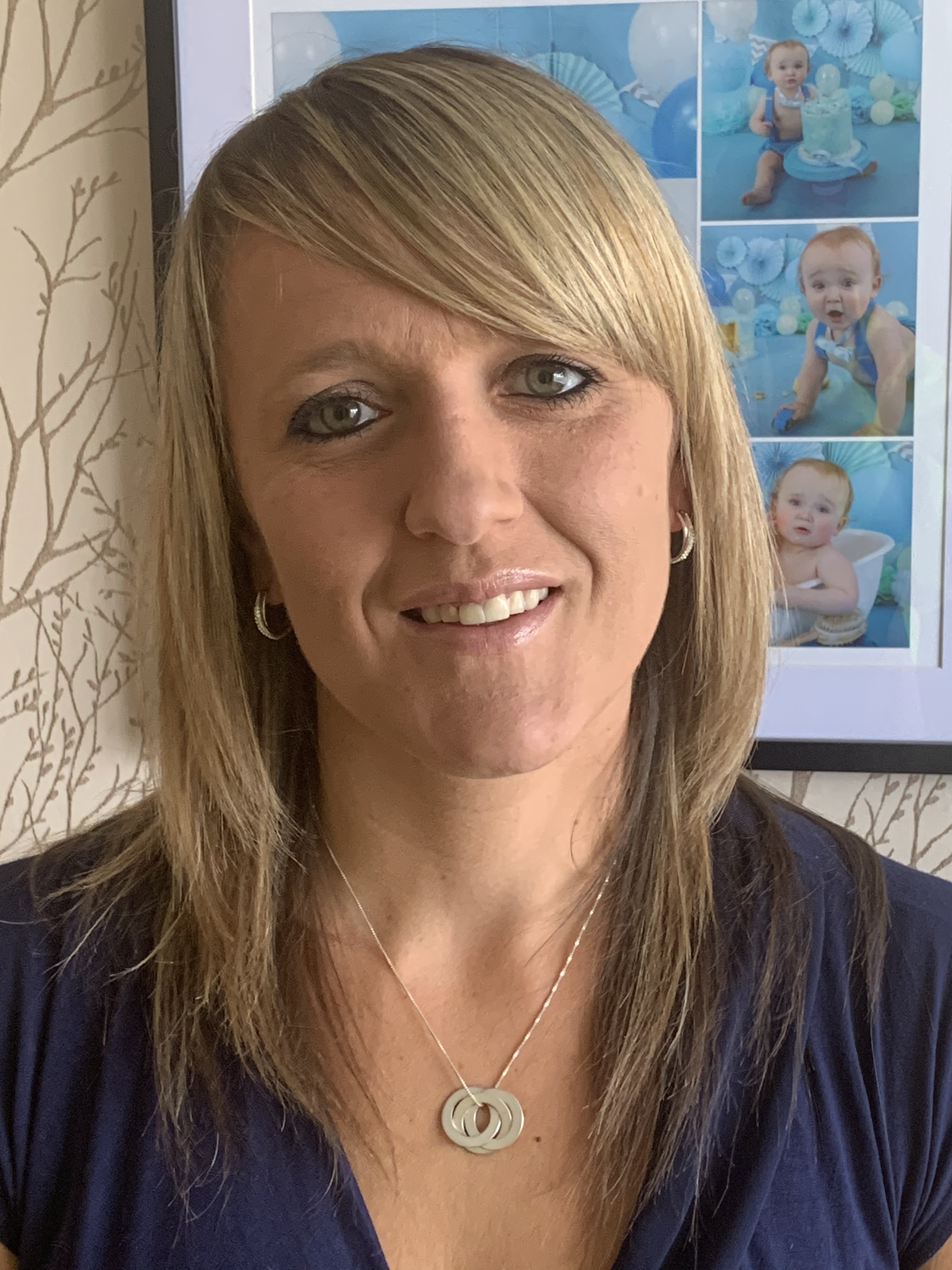 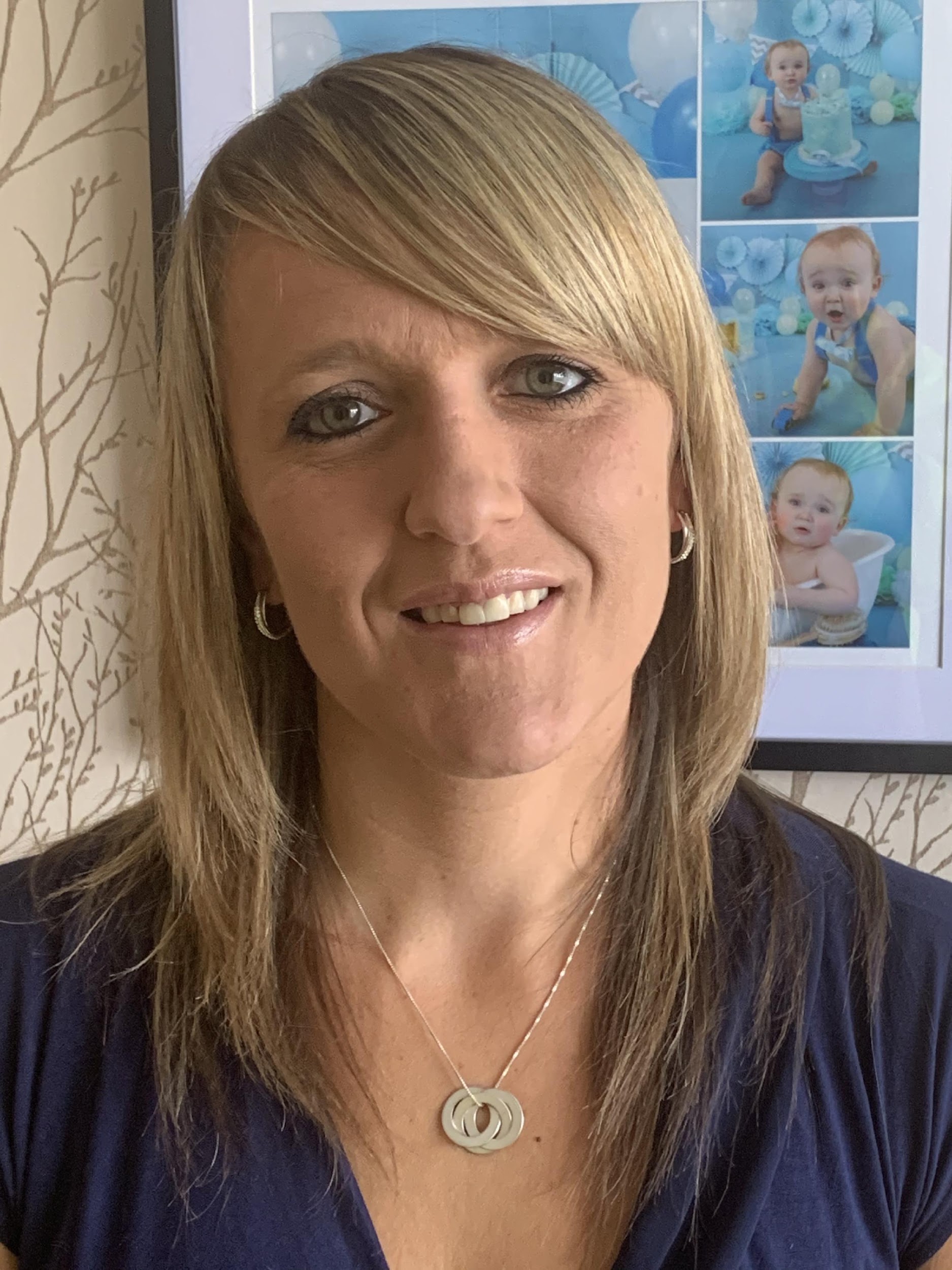 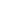 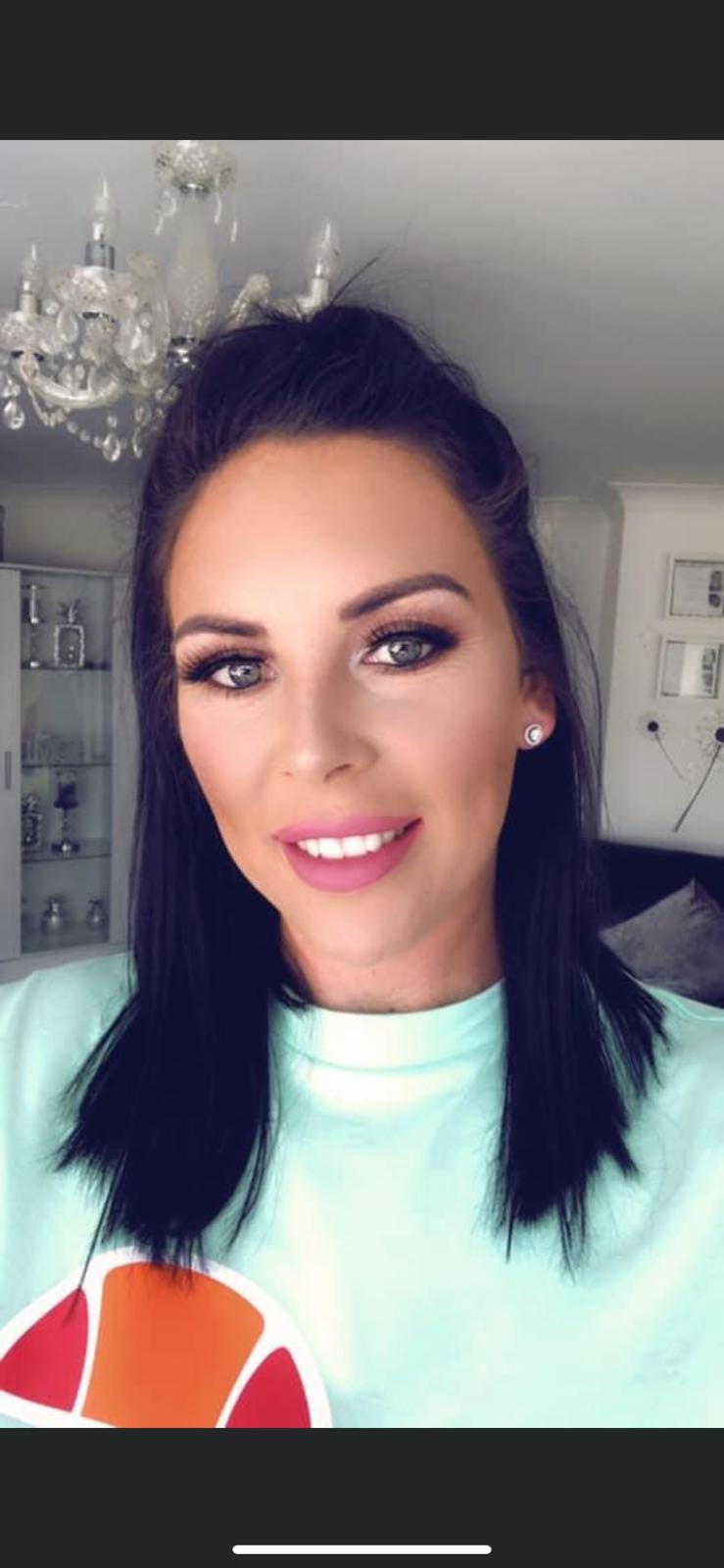 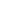 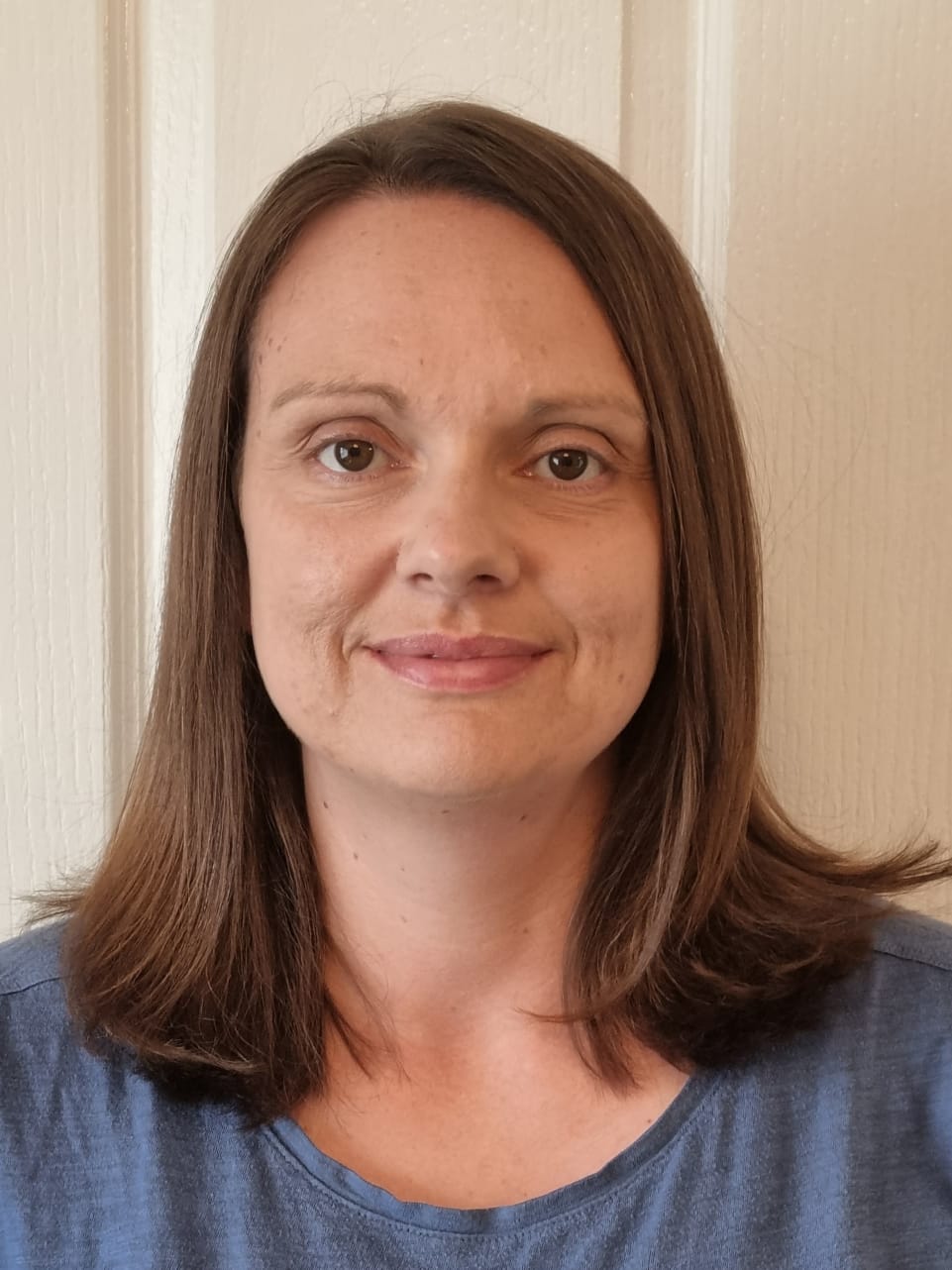 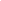 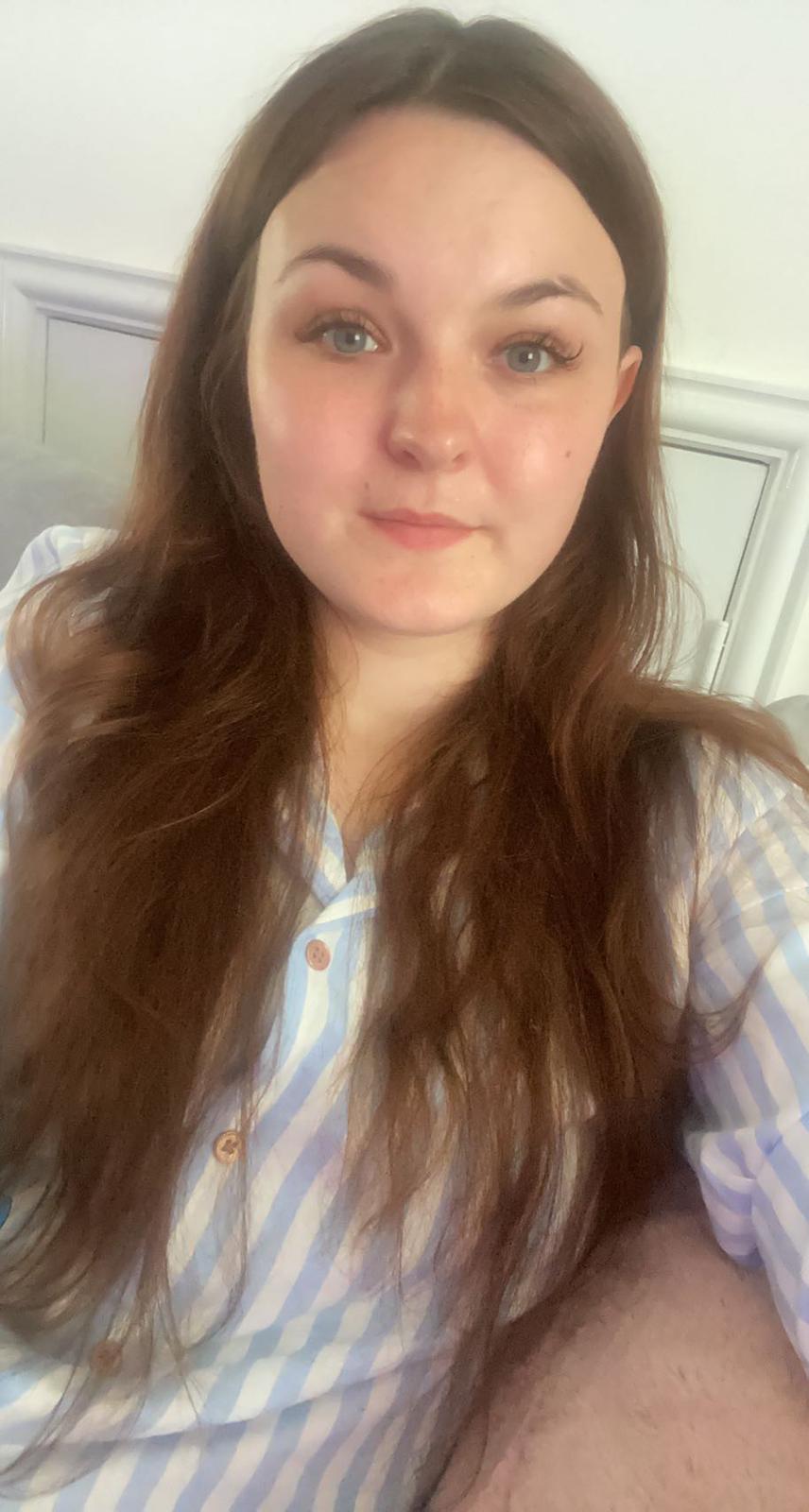 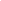 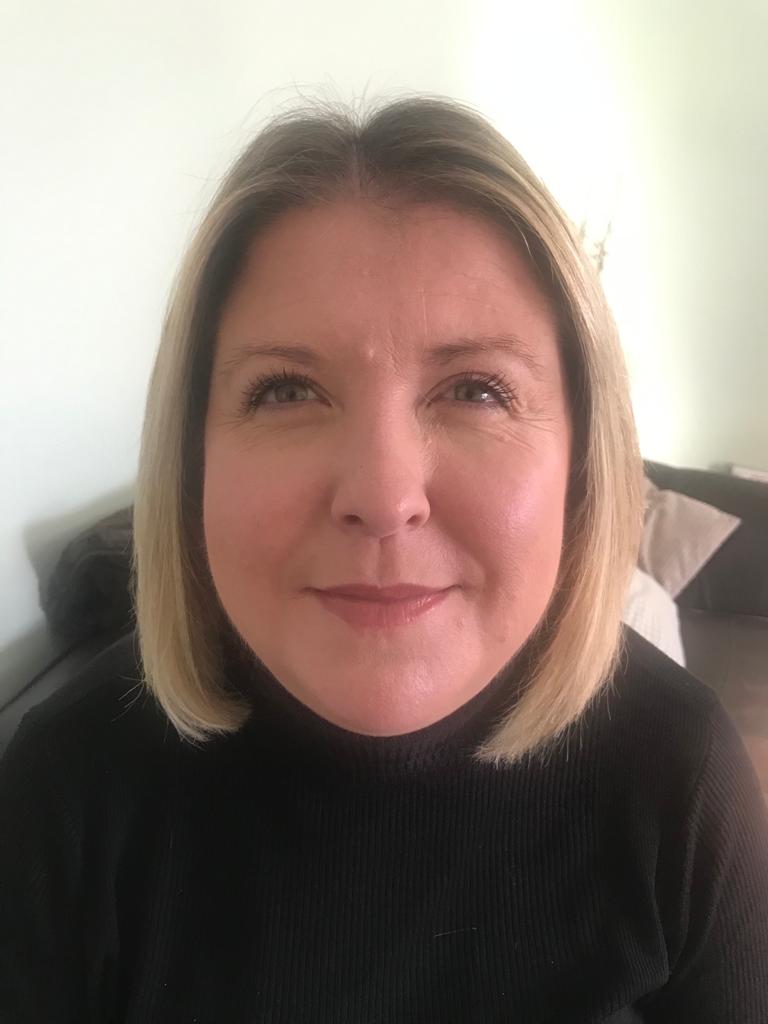 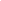 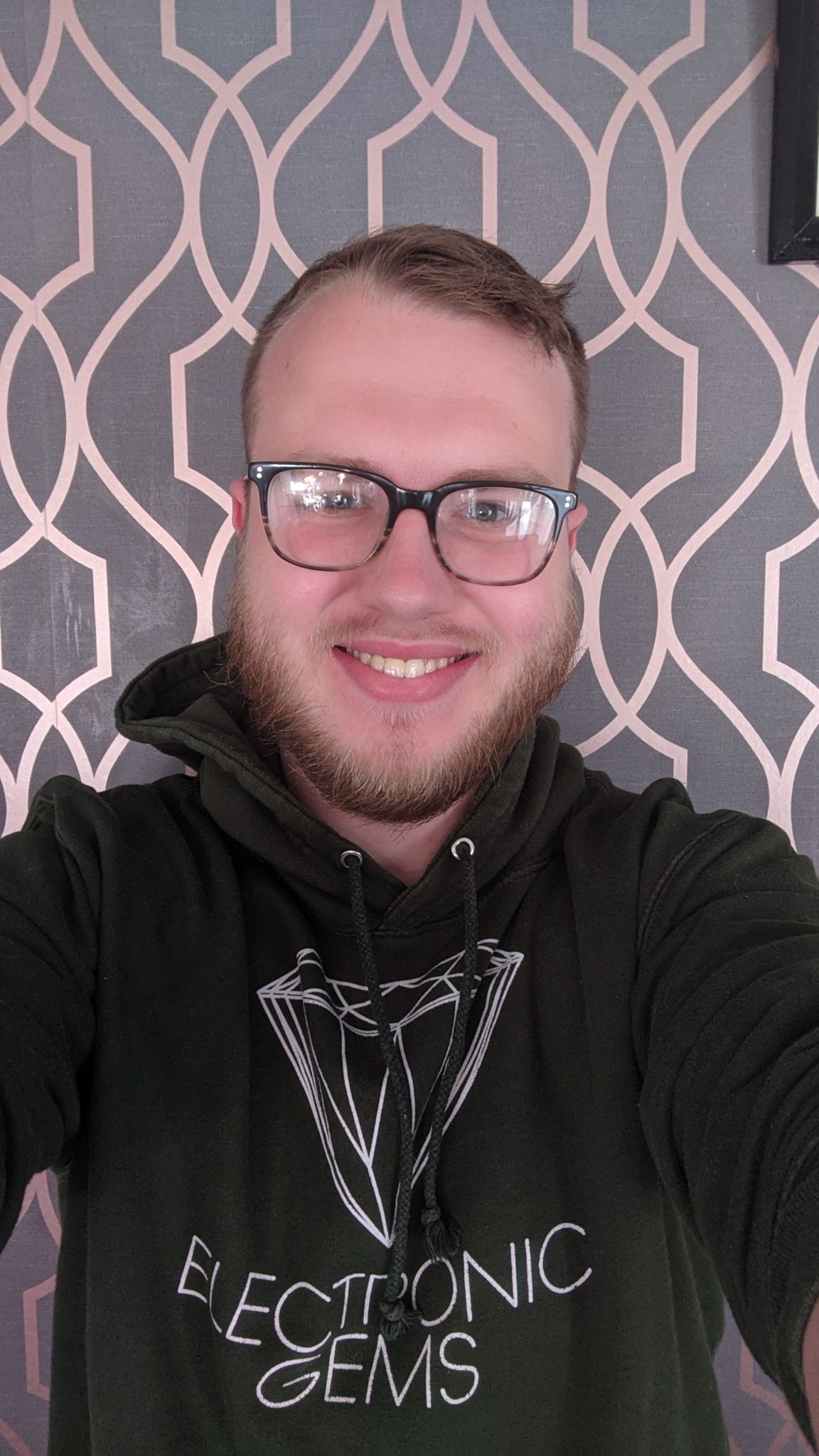 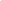 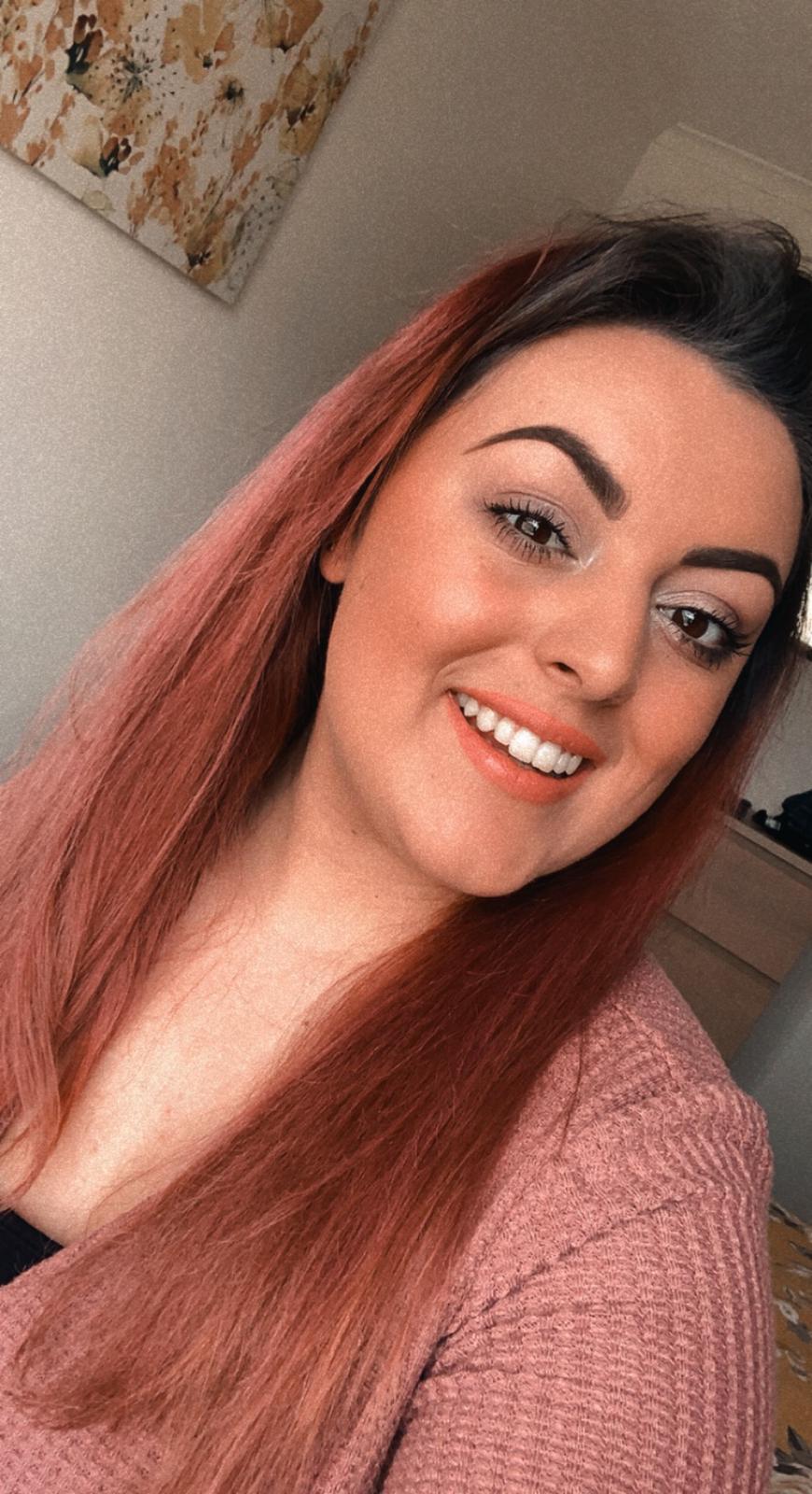 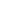 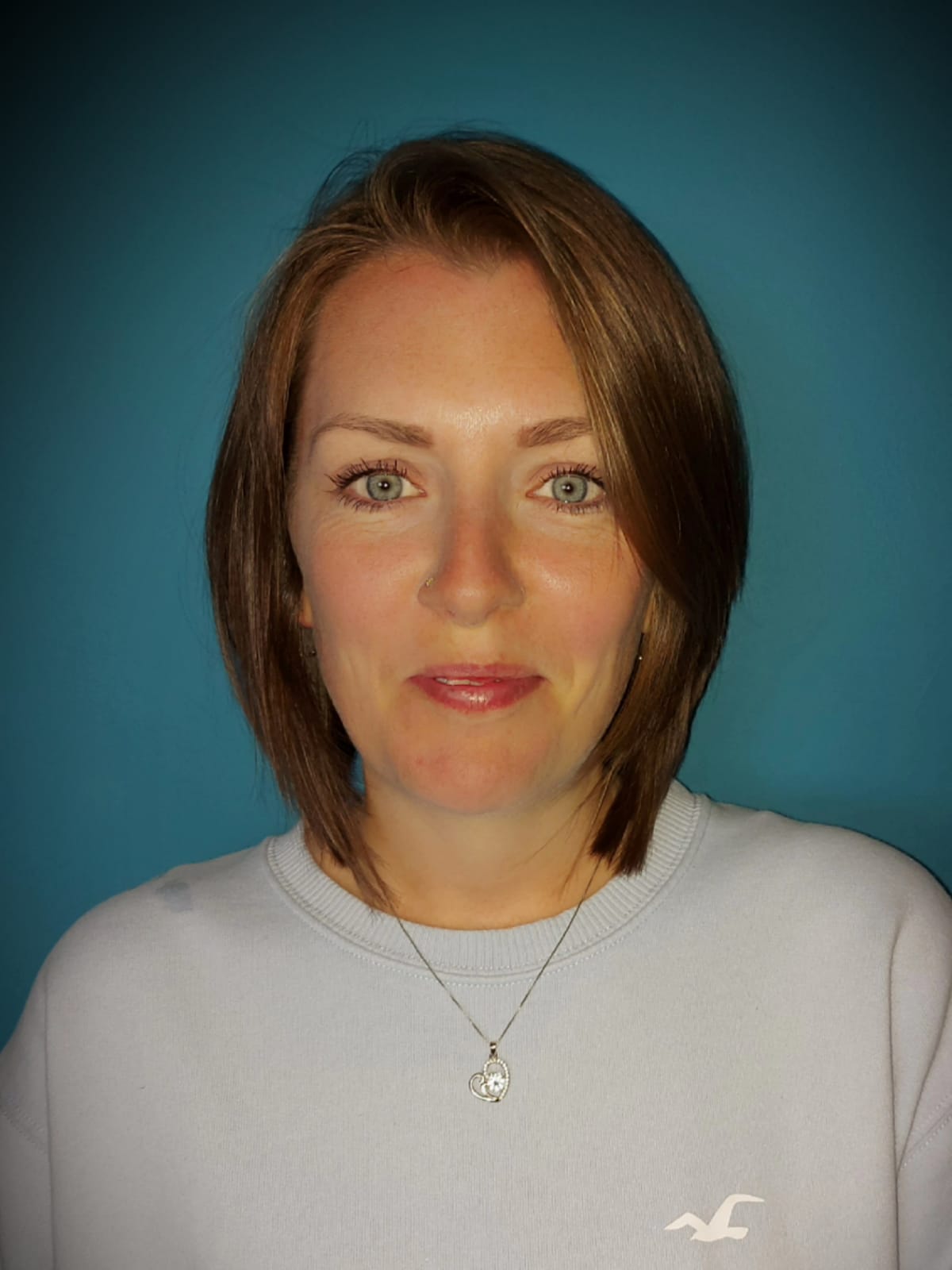 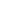 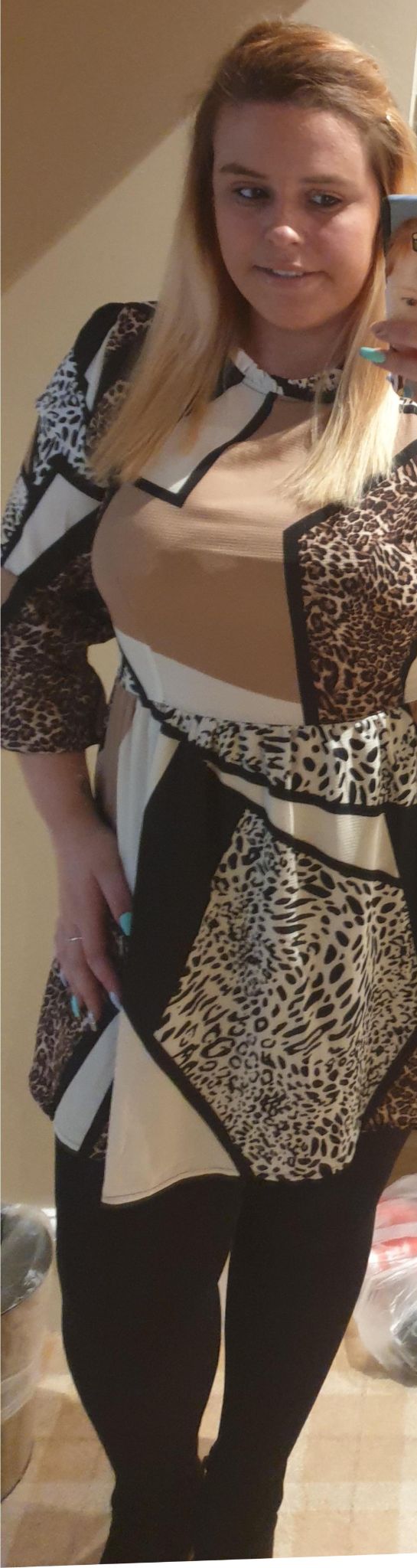 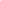 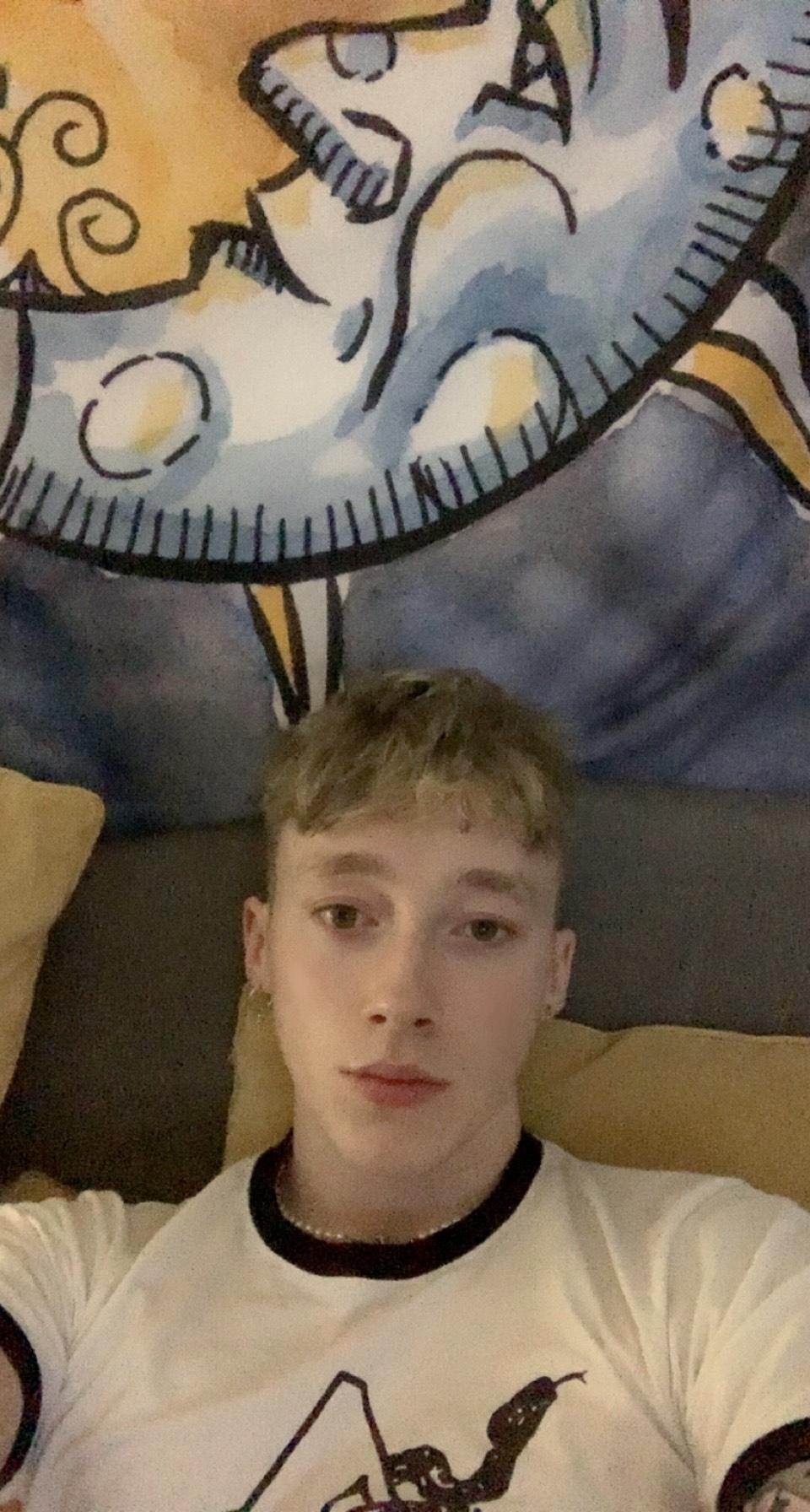 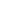 